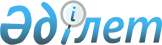 О внесении изменений в распоряжение Президента Республики Казахстан от 16 сентября 1998 года № 4071Распоряжение Президента Республики Казахстан от 15 июня 2010 года № 427

Подлежит опубликованию в Собрании

актов Президента и Правительства

Республики Казахстан      

      Внести в распоряжение Президента Республики Казахстан от 16 сентября 1998 года № 4071 "О составе Совета иностранных инвесторов при Президенте Республики Казахстан" (САПП Республики Казахстан, 1999 г., № 52, ст. 507; 2001 г., № 23, ст. 283; 2006 г., № 50, ст. 530; 2008 г., № 20, ст. 182; № 30, ст. 292; 2009 г., № 27-28, ст. 234; № 29, ст. 249) следующие изменения:



      ввести в персональный состав Совета иностранных инвесторов при Президенте Республики Казахстан, утвержденный указанным распоряжением:

Айтжанову                - Министра экономического развития и

Жанар Сейдахметовну        торговли Республики Казахстан,Джеймса Куигли           - главного исполнительного директора

                           компании "Делойт Туш Томацу",Джеральда Уэйна Грэнди   - президента и главного исполнительного

                           директора корпорации "Саmесо",Джона Харикена           - члена Исполнительного комитета и главного

                           исполнительного директора подразделения

                           GBM "The Royal Bank of Scotland Group

                           plc",Жаксылыкова              - председателя Комитета по инвестициям

Тимура Мекешевича          Министерства индустрии и новых технологий

                           Республики Казахстан,Зарира Дж. Кама          - заместителя Председателя Группы HSBC,Коена Ванхарентса        - члена Исполнительного комитета компании

                           "Бейкер и Макензи Интернешнл",Саудабаева               - Государственного секретаря Республики

Каната Бекмурзаевича       Казахстан - Министра иностранных дел

                           Республики Казахстан,Финогенова                - председателя правления АО "Евразийский

Игоря Валентиновича        банк развития";

      строки:"Исекешев                - Министр индустрии и торговли Республики

Асет Орентаевич            Казахстан","Султанов                - Министр экономики и бюджетного

Бахыт Турлыханович         планирования Республики Казахстан"

      изложить в следующей редакции:

"Исекешев                - Заместитель Премьер-Министра Республики

Асет Орентаевич            Казахстан - Министр индустрии и новых

                           технологий Республики Казахстан","Султанов                - помощник Президента Республики Казахстан";

Бахыт Турлыханович

      вывести из состава указанного Совета: Бишимбаева К.В., Тажина М.М., Нурашева Т.Б., Джеймса Т. Хитча III, Леонарда Блаватника, Коч Мустафу, сэра Ричарда Эванса.      Президент

      Республики Казахстан                       Н. Назарбаев
					© 2012. РГП на ПХВ «Институт законодательства и правовой информации Республики Казахстан» Министерства юстиции Республики Казахстан
				